工業配線丙級實務班本課程因應新型冠狀病毒疫情緣故，從原授課日期（109/03/11-109/06/03）延至109/09/21-109/11/10。適合對象15歲或國中畢業（含）以上，對工業配線有興趣之民眾。授課日期及時間    109/09/21 至 109/11/10 ，共計48小時（8週，每週2日）    每週一、二，晚間19：00- 22：00（每次3小時）授課老師林育勳 ｜本校電機工程系副教授電機技師、再生能源、電力設備故障預知診斷、局部放電量測與分析學費每人新台幣 9,500 元整 （不含課程材料費） 材料費 新台幣 約7,000元整，費用於第一堂課堂上說明，第二堂課程上繳交材料費至指定助教，多退少補。報名 及 遴選方式報名時間：即日起至07/17（週五）15:00止（限14人額滿為止）報名方式：一律採【線上報名】本部收到報名資料後，會寄送「報名成功確認函」至報名者電子信箱（請務必填寫有效信箱），報名順序依提交完成時間排序。確認函內若為正取身分，於三個工作日內繳交學費，並將繳款證明電子郵件回傳本部（career@gms.npu.edu.tw），若無法聯繫或逾期未完成，視為報名失敗，則由備取人員依序遞補。若有相關疑問，請電洽承辦人員：06-9264115#1405 吳小姐。線上報名表公告於本部網站（澎科大網站→(行政單位)進修推廣部）。繳款方式：【現場繳款】請攜費用（備妥零錢）於上班日到進修推廣部繳款。（本校教學大樓1F，教學大樓於大門口進入後右手邊）申請退費已報名學員若需申請退費，請於6/30日前填寫「學員退費憑證」，相關填寫方式，請洽本部官網。防疫防護作業相關防疫規範請遵守本校因應嚴重特殊性傳染肺炎（武漢肺炎）重要防疫措施。請學員注意自身身體狀況，如有不適，請請假在家休息。本部聯絡方式課程目標藉此班別輔導想學習工業配線之民眾取得技能，並配合「工業配線丙級技術士」規劃課程內容，採小班扎實訓練，以實作方式讓學員了解工業配件相關知識與應用基本觀念，並藉由實作方式使學員了解配電盤之實際工作原理，輔導學員具有考取證照之能力。課程進度備註本課程為輔助考照，不含考照費用，工業配線丙級考試須配合勞動部勞動力發展署技能檢定中心辦理之即測即評檢定（檢定消息約一月中公告於技能檢定中心），需至臺灣本島考場報考。注意事項全程參與上課之學員或缺課未達上課時間總時數三分之一者，頒發推廣教育研習證書。每班報名人數如未達最低開班人數，本校保有不開班的權利，將退還學員所繳之報名費。如遇風災、地震或重大災害等不可抗力之因素所造成的停課事項，當日課程原則上將另擇日補課乙次，惟時間需與任課老師協商後再行通知。本班無補課機制，課程需均於當期修習完畢，謝絕旁聽或孩童同伴或找人代為上課。學員於修期期間應遵守本部規定，如有不當行為影響授課或影響其他學員，經通知仍未改善者，本部得取消其修讀資格，且不予退費。本部保有最終修改此招生簡章權利。本簡章如有未盡事宜，悉依本校相關規定辦理；課程資訊如有相關異動，以本校網站公告為準。退費方式：學員完成報名繳費後，因故申請退費，需保留保留收據或轉帳方式證明，以做為辦理退費佐證。並依「專科以上學校推廣教育實施辦法」退費標準辦理；退款時，學員需填寫「學員退費憑證」及提供「學員本人存摺封面影本」。學員自報名繳費後至開班上課日期申請退費者，退還已繳學費等各項費用之九成；自開班上課之日起算未逾全期三分之一申請退費者，退還已繳學費等各項費用之半數；開班上課時間已逾全期三分之一始申請退費者，不予退還。若未開班，全數費用退還。已繳代辦費應全額退還。但已購置成品者，發給成品。國立澎湖科技大學 進修推廣部 教學大樓 1F官方LINE：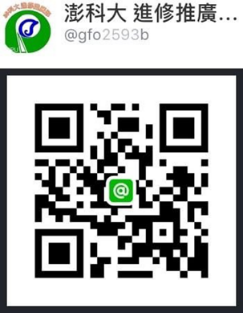 加入好友 → 搜尋 → 選ID → 輸入 「@gfo2593b」電話： 06-9264115#1405 （吳小姐）官方LINE：加入好友 → 搜尋 → 選ID → 輸入 「@gfo2593b」本部網站：https://ppt.cc/fpPGjx 官方LINE：加入好友 → 搜尋 → 選ID → 輸入 「@gfo2593b」信箱：career@gms.npu.edu.tw 官方LINE：加入好友 → 搜尋 → 選ID → 輸入 「@gfo2593b」本部上班時間，平日: 15:00 - 21:00；寒暑假期間 9:00- 17:00（中午休息12:00-13:30），假日停止受理。 ※ 109年暑假期間：6/30(二)～9/4（五）本部上班時間，平日: 15:00 - 21:00；寒暑假期間 9:00- 17:00（中午休息12:00-13:30），假日停止受理。 ※ 109年暑假期間：6/30(二)～9/4（五）堂數日期授課時間時數課程進度/內容上課教室19/2119:00~22:003工業配線基本介紹及配電盤元件認識與應用實驗大樓 B50729/2219:00~22:003配線單線圖認識、解讀及配電盤配線基本原則說明 實驗大樓 B50739/2819:00~22:003故障檢測盤查修原則說明實驗大樓 B50749/2919:00~22:003故障檢測盤查修練習實驗大樓 B507510/519:00~22:003故障檢測盤查修練習實驗大樓 B507610/619:00~22:003單相感應電動機正反轉控制原理說明及實務練習實驗大樓 B507710/1219:00~22:003乾燥桶控制電路原理說明及實務練習實驗大樓 B507810/1319:00~22:003電動空壓機控制電路原理說明及實務練習實驗大樓 B507910/1919:00~22:003二台輸送帶電動機順序運轉控制原理說明及實務練習實驗大樓 B5071010/2019:00~22:003二台抽水機交替運轉控制原理說明及實務練習實驗大樓 B5071110/2619:00~22:003三相感應電動機Y-Δ降壓起動控制(二)原理說明及實務練習實驗大樓 B5071210/2719:00~22:003三相感應電動機正反轉控制原理說明及實務練習實驗大樓 B5071311/219:00~22:003考前複習實驗大樓 B5071411/319:00~22:003考前複習實驗大樓 B5071511/919:00~22:003工業配線丙級技術士學科檢定實務考核實驗大樓 B5071611/1019:00~22:003工業配線丙級技術士術科檢定實務考核實驗大樓 B507